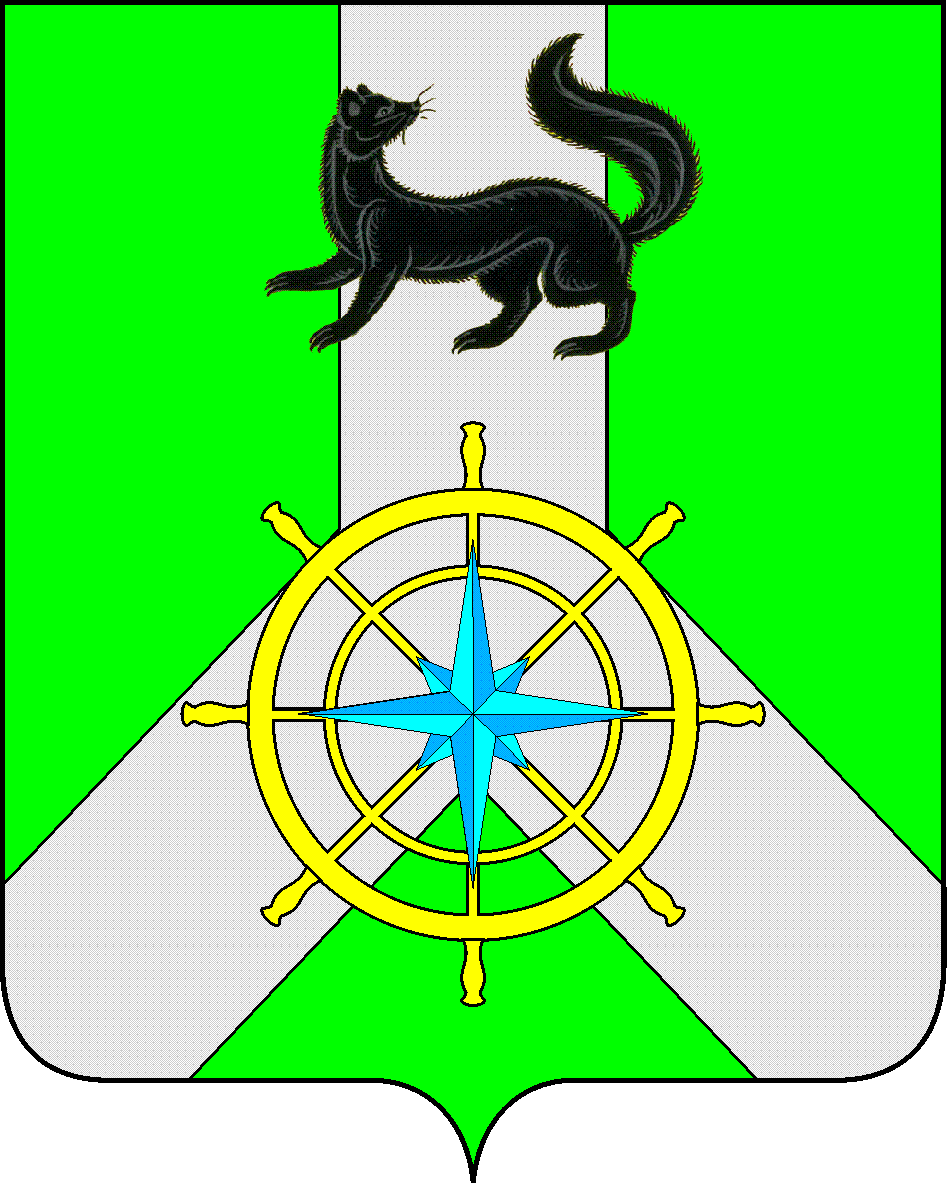 Р О С С И Й С К А Я   Ф Е Д Е Р А Ц И ЯИ Р К У Т С К А Я   О Б Л А С Т ЬК И Р Е Н С К И Й   М У Н И Ц И П А Л Ь Н Ы Й   Р А Й О НА Д М И Н И С Т Р А Ц И Я П О С Т А Н О В Л Е Н И ЕВ целях обеспечения эффективности и результативности расходования бюджетных средств, в соответствии со ст. 179 Бюджетного кодекса РФ, Положением о порядке принятия решений о разработке, реализации и оценке эффективности муниципальных программ Киренского района, утвержденным постановлением администрации Киренского муниципального района от 04.09.2013 г. № 690,  с изменениями от 06.03.2014 года № 206, от 19.09.2014 года № 996, от 18.02.2015 года № 145, от 02.03.2015 года № 199, «Перечнем муниципальных программ Киренского муниципального района», утвержденным рапоряжением администрации Киренского муниципального района от 14.09.2015 года № 264, с изменениями, внесёнными распоряжением от 02.11.2015 г. № 299, ст.43 Устава муниципального образования Киренский район,П О С Т А Н О В Л Я Е Т:	1. Утвердить муниципальную программу «Безопасный город на 2016 – 2020 годы» (прилагается).            2.Утвердить план мероприятий по реализации муниципальной программы «Безопасный город на 2016 – 2020 годы» (прилагается).	3. Контроль за исполнением настоящего Постановления возложить на заместителя мэра – председателя комитета по имуществу и ЖКХ администрации Киренского муниципального района Вициамова А.В.            4. Настоящее постановление  опубликовать в Бюллетене нормативно-правовых актов Киренского муниципального района «Киренский районный вестник», районной газете «Ленские Зори» и разместить на официальном сайте администрации Киренского муниципального района: http:kirenskrn.irkobl.ru.             5.  Действие программы вступает в силу не ранее 01.01.2016 года.И.о. главы администрации Киренского муниципального района                                                          Е.А. Чудинова                                                                                           от 10 ноября 2015 г.№ 618г.КиренскОб утверждении муниципальной программы и плана мероприятий по реализации муниципальной программы  